ダイアローグシートTAKEUCHI株式会社「いつものあなた選考」へのご応募、ありがとうございます。この選考用紙は「ダイアローグシート」といって、エントリーシートではありません。ダイアローグ＝対話のための資料であり、「いつものあなた」を知るための資料として、面接の際に使用するものです。そのため、ダイアローグシートの内容によって選考の可否が決定されることはありません。また他の方による添削は、本来のあなたらしさが失われてしまう恐れがあるため、ご遠慮ください。＜提出方法＞出席される会社説明会の当日までにダイアローグシートをご記入のうえ、会社説明会の受付の際に、履歴書とあわせて提出をお願いします。-------------------------------------------------------------------------------------------＜基本情報＞＜回答の仕方＞「いつものあなた」を伝えてもらうために、下記に①～⑦の７つの質問を用意しました。すべての質問に、400文字以内を目安に自由にお書きください。一言でもＯＫです。また文章以外で「いつものあなた」表現したい場合は、フォーマットにこだわらず卒業制作や頑張ってきたことなどを自由に表現可能です。「いつものあなた」が一番伝わりやすい方法で伝えてください。選んだフォーマットが選考に影響を与えることはありませんので、ご安心ください。このダイアローグシートは自分をより理解し、就職活動を応援するシートになっています。各質問に現れるあなた自身の強み・特徴については、リラックス面接後にお伝えします。お楽しみに！＜リラックス面接（２次面接について）＞■私服でリラックス！「いつものあなた」でお会いしたいため、基本的にスーツ着用は禁止です。普段着でお越しください。（説明会のみスーツ着用でもOKです）■面接場所を自由に設定！いつものあなたが表現できる場所を、面接場所として指定してください。その場所で面接を実施します。学校やバイト先など、発想は自由です（自宅、アルコールはＮＧです）。ただし「学校に近いから」などの理由だけで場所を選ぶことはご遠慮ください。今までで、人から感謝されて一番嬉しかった言葉は？ 誰から、何と言われましたか？ （たくさん思いつく場合は、一番役に立ったなと感じる瞬間について思い浮かべてください）あなたが一番、力を発揮できる役割は？（たくさん思いつく場合は、一番楽しく貢献できるなと感じる瞬間について思い浮かべてください）一生変わらないと思う、愛すべきあなたの性格は？（たくさん思いつく場合は、最も大切にしたい性格を思い浮かべてください）この世を去るとき、どんな人生だったと言っていたい？あなたの今までの人生が映画に。タイトルをつけるなら？⑥　主役のあなたは、○○な力を持つヒーロー/ヒロイン。○○に入る３つの言葉/キーワードは？　 （現実のあなたを主役として想定し、あなたらしい3つの力を思い浮かべてください）⑦　あなたのこれからの一生が映画のタイトルに。タイトルをつけるなら？2次面接に進んだ場合、どのような場所で面接を実施したいですか？「あなたらしさ」が伝わる場所を選んでください。その他、伝えたいことがあれば、お書きください。あなたにお会いするのを楽しみにしております！ありがとうございました。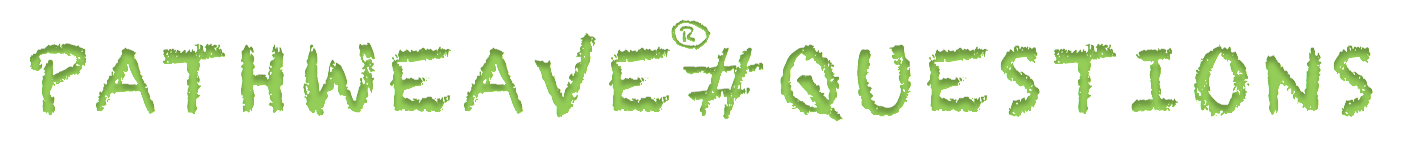 就職活動中のすべての人が、異なる自分らしさや力でキャリアを編むことを応援して、株式会社パスウィーヴによる「人財ブランド育成の問い」を採用しています。一人一人の成功を心より願っています。氏名フリガナ(その理由は?)(その理由は?)(その理由は?)(その理由は?)『　　　　　　　　　　　　　　　　　　　　　　　　　　　　　　　　　　　　　　　　　　　　　　　　　　　　　　　　　　　　　　　』  (どのような映画ですか?)⑴⑵⑶『　　　　　　　　　　　　　　　　　　　　　　　　　　　　　　　　　　　　　　　　　　　　　　　　　　　　　　　　　　　　　　』  (どのような映画ですか?)